松島トモ子コンサート〜心に残る歌の贈りもの　Vol.17〜　企画書3歳からバレエを習い、「獅子の罠」で映画デビューし、多数の映画や少女雑誌の表紙を飾り、名子役としての地位を確立した松島トモ子。
芸能生活70年を超え、新たな活動の模索を始めたトーク＆コンサート。
今回は、第一部で、自身の著書「ホームレスさんこんにちは」の中から『銀座のおつるさん』を語る。
第二部では、ロイヤル・ナイツのお二人をゲストにお招きします。どうぞ、お楽しみ下さい。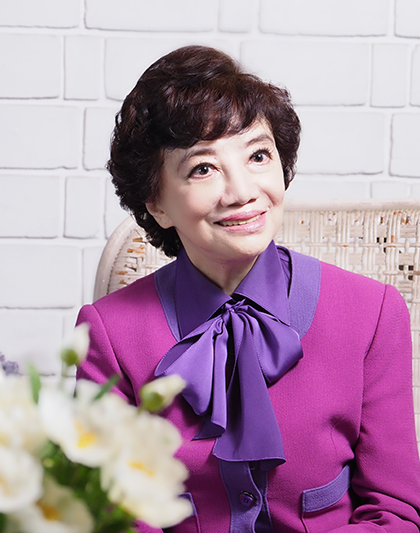 2019年12月20日（金）13：00開場／13：30開演於：成城ホール公演詳細公演名◆松島トモ子コンサート「心に残る歌の贈りもの　Vol.17」出　演■松島トモ子（歌とおしゃべり）
ゲスト■ニキータ・山下／松川義昭（ロイヤル・ナイツ）演　奏■山下　淳（ピアノ）日　時◆2019年12月20日（金）13：00開場／13：30開演料　金■前売・当日共◇4,500円（全席指定）会　場■成城ホール（☎ 03-3482-1313）世田谷区成城6-2-1　　　　（小田急線、「成城学園前駅」より徒歩4分）ﾁｹｯﾄ問合せ●Ｋ・企画（☎03-3419-6318）　　　　　●チケットぴあ　☎ 0570-02-9999　（Pコード：161-852）　　　　　　https://t.pia.jp（ＰＣ・携帯共通）情報問合せ●☎03-3419-6318 <mail:mac@k-kikaku1996.com>照明：佐瀬佳明／音響：橋本勇太主催：舞台よろず相談所K・企画／制作：菊地廣／制作協力：川井麻貴協力：松島トモ子事務所／まむしプロダクション／他◆公演内容◆第一部では自身の著書「ホームレスさんこんにちは」から『銀座のおつるさん』についての語り。5歳で口減らしの為に塩尻から子守に出され、死後、塩尻に五億を寄付。
陸軍の青年将校らが起こしたクーデター未遂事件、二・二六事件の目撃者。
国鉄総裁・下山定則が出勤途中に失踪、死体となって発見された下山事件の轢死体の検証者。
あっぱれな女性一代記。第二部では、ロイヤル・ナイツのお二人をゲストに招いて、会場の皆様とクリスマスソングを歌います。◆予定曲目◆♪時代　♪マイウエイ　♪ホワイトクリスマス　♪聖夜　♪ありがとう／他●松島トモ子プロフィール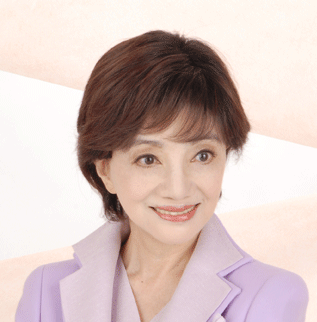 旧満州（現中国東北部）生まれ。母とともに日本に引き揚げ、３歳からモダンダンスを石井漠に学ぶ。映画「獅子の罠」でデビュー、以後名子役として「鞍馬天狗」をはじめ８０本の映画に主演。雑誌「少女」の表紙を１０年間一人で務める。又、童謡、ポピュラー、歌謡曲の歌手としても活躍。１９歳でニューヨーク　ザ・マスターズスクールに留学。卒業後、マーサ・グラハム（モダンダンス）に入門し、スカラシップを授かる。帰国後、舞台・テレビ・ラジオ・講演など多方面で活躍。特に語学力（英語）を活かした番組レポーターとして世界を周り著名人と交流を深めている。（元ソビエト連邦書記長　ゴルバチョフさん、キム・フックさん、ファッマ・ロバさん、クリストファー・リーブスさんなど）2014年、CD「松島トモ子大全集（コロムビアファミリークラブ）」をリリース。TBSラジオ「永六輔の土曜ワイド」では、自らが取材先を探した数々のレポートが評判となる。現在は、TVのバラエティや、講演、コンサートなど幅広く活躍している。第１回車いすダンス世界選手権‘96 I・P・C公認ｼﾞｬﾊﾟﾝ･ｵｰﾌﾟﾝ･ﾗｲｼﾞﾝｸﾞｽﾀｰ優勝。第１回車いすダンスアジア太平洋選手権大会優勝。（2000年）第１回全日本車いすダンススポーツ選手権大会優勝。（2001年）【特　技】　　タップダンス、モダンダンス、車いすダンス、英語での司会【趣　味】　　読書、絵画、映画、スキューバーダイビング●山下淳（ピアノ）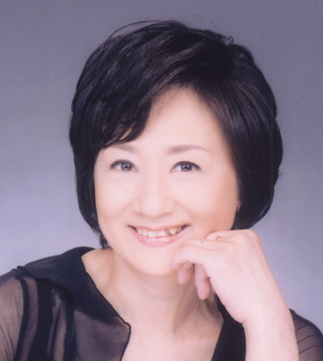 東京都港区出身。東京音楽大学付属高校卒業。尚美音楽院にてジャズ理論を専攻。作、編曲を金子晋一氏に師事。演劇集団「vermooth」で、声優による語りの会「鐸」の定期公演の音楽を担当し芸術祭に参加する。その他、現代舞踊、パントマイムなどの音楽を多数制作。山本直純音楽教育コンサートに参加し各地で演奏。2000年以降はアルゼンチンタンゴにも力を入れ、神津善行主催「音楽講座」のゲストとして自身のグループで、全国７箇所で演奏。三笠宮寛仁親王主催の「愛のコンサート」のゲストとして出演し演奏。2010年　ソロアルバム「プレイタンゴ」発表。また、父・山下好哉のハワイアン楽譜出版の監修など、多岐に渡って活動している。●松島トモ子コンサート「心に残る歌の贈り物」公演記録公演日メイン作品Vol.12011年3月27日アフリカのライオンの話Vol.22011年11月3日鞍馬天狗-嵐寛寿郎の話
朗読ファンタジー「善造どんの狸汁」Vol.32012年6月9日朗読ファンタジー「老婦人とうさぎ」Vol.42012年11月18日朗読ファンタジー「二十四ページのアルバム」ゲスト：永六輔Vol.52013年6月19日講談調「かわいそうな象のはなし」ゲスト：永六輔Vol.62013年10月2日講談調「日比谷のレディ礼子さん」ゲスト：永六輔Vol.72014年4月16日講談調「銀座のおつるさん」ゲスト：永六輔Vol.82014年10月21日講談調「日比谷公園の先生」ゲスト：永六輔Vol.92015年4月8日講談調「栃木女子刑務所」ゲスト：永六輔Vol.102015年10月7日母と娘の旅路（父親のお墓探し）ゲスト：永六輔Vol.112016年4月16日・17日星になった少年16日ゲスト：伊奈かっぺい17日ゲスト：外山惠理Vol.122017年5月17日永六輔追悼公演ゲスト：中山千夏Vol.132017年10月23日組曲「かわいそうなぞう」ゲスト：中野章三（タップダンサー）Vol.142018年4月6日朗読ミュージカル「父さんの看病」Vol.152018年11月26日嵐寛寿郎の話Vol.162019年4月19日ホームレスさんこんにちは